February 1, 2016Dear Sir or Madam:Subject:	Bid No. 11602 Fire Hydrants for Water/Irrigation		Addendum No. 1Please see the following changes/additions to Bid specifications.  The following changes have been made on the Bid Form, page 17 of the bid specifications.  Please use the REVISED Bid Form when submitting your bid.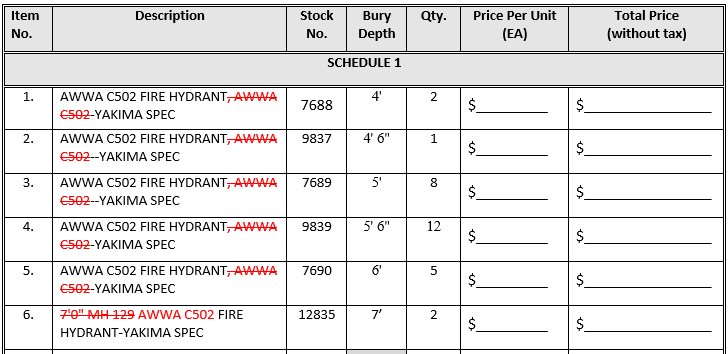 Please acknowledge receipt of this addendum on the signature page two (2) of the Bid document.If you have any questions please do not hesitate to contact me at (509) 576-6696.Sincerely,Christina Payer, Buyer IItem No.DescriptionStock No.Bury DepthQty.Price Per Unit (EA)Total Price (without tax)SCHEDULE 1SCHEDULE 1SCHEDULE 1SCHEDULE 1SCHEDULE 1SCHEDULE 1SCHEDULE 11.AWWA C502 FIRE HYDRANT, AWWA C502-YAKIMA SPEC76884' 2$_________$________________2.AWWA C502 FIRE HYDRANT, AWWA C502--YAKIMA SPEC98374' 6"1$_________$________________3.AWWA C502 FIRE HYDRANT, AWWA C502--YAKIMA SPEC76895'8$_________$________________4.AWWA C502 FIRE HYDRANT, AWWA C502-YAKIMA SPEC98395' 6"12$_________$________________5.AWWA C502 FIRE HYDRANT, AWWA C502-YAKIMA SPEC76906'5$_________$________________6.7'0" MH 129 AWWA C502 FIRE HYDRANT-YAKIMA SPEC128357’2$_________$________________7.6-INCH HYDRANT EXTENSTION KIT99835$_________$________________8.6" EXTENSION FOR US PIPE M-03 HYDRANT 5-1/4" MVO ALSO FITS MUELLER CENTURION128292$_________$________________9.12-INCH HYDRANT EXTENSION KIT77345$_________$________________10.12" HYDRANT EXTENSION, M&H STYLE 929, 6 BOLTS AND LUGS99841$_________$________________11.12" WATEROUS HYDRANT EXTENSION104591$_________$________________12.12" EXTENSION FOR US PIPE M-03 HYDRANT, 5-1/4" MVO ALSO FITS MUELLER CENTURION128302$_________$________________13.18-INCH HYDRANT EXTENSION KIT99855$_________$________________14.18" HYDRANT EXTENSION KIT, M&H 929   99571$_________$________________15.HYDRANT REPAIR KIT FOR M&H MODEL 129. INCL. 1 BREAKAWAY COUPLING, 8 NUTS & BOLTS, 2 BREAKAWAY NUTS & BOLTS, 1 FLANGE GASKET104705$_________$________________16.HYDRANT REPAIR KIT FOR M&H 929, INCLUDES 1 STANDPIPE GASKET, TRAFFIC REPAIR KIT - COMPLETE92816$_________$________________17.A301-00, 5-1/4 MUELLER PRE 1972 SAFETY FLANGE REPAIR KIT (WITH BRASS SAFETY COUPLING)124932$_________$________________18.WATEROUS TRAFFICE REPAIR KIT NO.K528, BRKBL FLG ASSEMBLY 101791$_________$________________19.UPPER STEM FOR M&H 929 FIRE HYDRANT OPEN LEFT 557000 FITS 1985 AND NEWER, 25 1/4" LONG 126062$_________$________________20.UPPER STEM FOR M&H 129 FIRE HYDRANT, LENGTH127242$_________$________________21.5” STORZ COUPLING NOZZLE X 4-1/2” NST CONNECTION WITH CAP & CABLE752825$_________$________________22.SEAT RING, 5 1/4" M&H 929/129 HYDRANT W/DRIVE LUGS130012$_________$________________23.MAIN VALVE RUBBER FOR M&H 929/129 HYDRANT130002$_________$________________SUB TOTAL:SUB TOTAL:SUB TOTAL:SUB TOTAL:SUB TOTAL:SUB TOTAL:$________________FREIGHT:FREIGHT:FREIGHT:FREIGHT:FREIGHT:FREIGHT:Must be IncludedWA STATE SALES TAX - DESTINATION BASED @ 8.2%:WA STATE SALES TAX - DESTINATION BASED @ 8.2%:WA STATE SALES TAX - DESTINATION BASED @ 8.2%:WA STATE SALES TAX - DESTINATION BASED @ 8.2%:WA STATE SALES TAX - DESTINATION BASED @ 8.2%:WA STATE SALES TAX - DESTINATION BASED @ 8.2%:$________________GRAND TOTAL:GRAND TOTAL:GRAND TOTAL:GRAND TOTAL:GRAND TOTAL:GRAND TOTAL:$________________List discount offered off list price for any other items not specifically listed:List discount offered off list price for any other items not specifically listed:List discount offered off list price for any other items not specifically listed:List discount offered off list price for any other items not specifically listed:List discount offered off list price for any other items not specifically listed:List discount offered off list price for any other items not specifically listed:_______________%Price of fuel per gallon used to calculate trip rate:Price of fuel per gallon used to calculate trip rate:Price of fuel per gallon used to calculate trip rate:Price of fuel per gallon used to calculate trip rate:Price of fuel per gallon used to calculate trip rate:Price of fuel per gallon used to calculate trip rate:$________________List a cost breakdown to indicate what portion of service cost is attributed to fuel. (Attach a separate sheet if necessary):List a cost breakdown to indicate what portion of service cost is attributed to fuel. (Attach a separate sheet if necessary):List a cost breakdown to indicate what portion of service cost is attributed to fuel. (Attach a separate sheet if necessary):List a cost breakdown to indicate what portion of service cost is attributed to fuel. (Attach a separate sheet if necessary):List a cost breakdown to indicate what portion of service cost is attributed to fuel. (Attach a separate sheet if necessary):List a cost breakdown to indicate what portion of service cost is attributed to fuel. (Attach a separate sheet if necessary):List a cost breakdown to indicate what portion of service cost is attributed to fuel. (Attach a separate sheet if necessary):